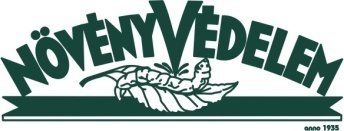 University of PannoniaGeorgikon FacultyInstitute of Plant Protection25th PLANT PROTECTION FORUM IN KESZTHELYEvery year, our Institute gladly invites plant protection experts and all colleagues interested in this field for the Plant Protection Forum. This event provides opportunity for the staff working in the production, service, trade, professional administration, research, and educational institutes to exchange their ideas and experiences. All documents related to the participation (invitation, application form, and guide to authors) are available on the website of Institute of Plant Protection:http://novenyvedelmi-intezet.georgikon.hu/novenyvedelmi-forum-2015/ Time of the conference: 21-23th January 2015Location: University of Pannonia Georgikon Faculty, building „D”, H-8360 Keszthely, Festetics str. 7.TIMETABLE OF THE CONFERENCE21st January 2015 (Wednesday)1400		 PRECONFERENCE22nd January 2015 (Thursday)1000 - 1230 			OPENING, FELICITATIONS				plenArY SESSION1300				LUNCH1400 – 1600 			SCIENTIFIC SESSIONS1900				WELCOME DINNER23rd January 2015 (Friday)0900 – 1030			SCIENTIFIC SESSIONS1100 – 1230			FORUM, DISCUSSION1300				LUNCHDuration of oral presentations is 10 minutes. All subject matters of the conference lectures and posters will be published in the special issue of the journal Georgikon for Agriculture. Manuscripts can be prepared in Hungarian or in English. The English language lectures will be presented in separate sessions. The maximum five pages long manuscripts prepared according to the enclosed sample should be submitted to the ppi@georgikon.hu  e-mail address until 21st November 2014. All along the forum, posters can be presented. Poster boards will have size: 100 x 160 cm. Posters must not exceed that size. Materials to fix posters on boards will be provided. Only pre-announced and accepted lectures or posters will be presented in the forum.Registration fee: 14 000 HUFPresentation of posters or advertising and display devices for companies: 35 000 HUFExpert meeting: 5 500 HUFLunch: 2 000 HUF/dayAbout the accommodations and availabilities, the participants will be informed later. Deadlines:Submitting application forms:			21stNovember 2014Electronic submission of papers (summaries): 	21st November 2014Payments of participation fee:			02nd January 2015FOR THE SAKE OF SUBMITTING THE PAPERS IN THE JOURNAL „GEORGIKON FOR AGRICULTURE” PLEASE KEEP THE DEADLINES.Organizing committee:Chair: Dr. András Péter Takács associate professor, head of instituteSecretary: Dr. Péter Budai associate professorField secretary: Éva Szolcsányi, Kormos ÉvaMembers: 	Dr. Gábor Csitári associate professor	Dr. Richard Gáborjányi professor emeritus	Dr. József Horváth academician	Balázs Keresztes engineer of the institute	Dr. Zsolt Marczali associate professor	Dr. Nádasyné dr. Ihárosi Erzsébet associate professor	Dr. Rita Szabó assistant lecturer	Dr. Andrea Szomolányi associate professor	Mrs. Erzsébet Csütörtöki Rigó technical assistant	Mrs. László Patyi technical assistant	Mrs. László Világos technical assistantSecretariat of the Forum:For all issues and requests related to the Forum, the following contacts are available:Dr. András Péter Takács associate professor, head of institutechair of the organizing committeeUniversity of Pannonia Georgikon Faculty Institute of Plant ProtectionH-8360 Keszthely, Deák F. str. 16.Tel.: +3683545217E-mail: a-takacs@georgikon.huÉva Szolcsányi, Éva Kormosfield secretaryUniversity of Pannonia Georgikon Faculty Institute of Plant ProtectionH-8360 Keszthely, Deák F. str. 16.Tel.: +3683545212E-mail: ppi@georgikon.hu Web: http://novenyvedelmi-intezet.georgikon.hu/novenyvedelmi-forum-2015/ 